Demande de permis 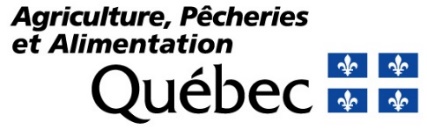 Règlement sur les prémélanges médicamenteux et les aliments médicamenteux destinés aux animaux (P-42, r.10)Loi sur la protection sanitaire des animaux (P-42)*Réponse obligatoireRenseignements sur l’exploitantRenseignements sur l’installation visée par le permisNature du permis demandé* Permis destinés aux animaux du titulaire ou à ceux dont il a la gardeDescription de l’équipement qui entre en contact avec un médicament**Description de l’équipement de mélange**Description de la balance**** Le requérant doit décrire chaque équipement et/ou balance qu’il utilise et remplir l’annexe A pour chaque équipement.DéclarationRETOURNEZ LE FORMULAIRE AVEC VOTRE PAIEMENT FAIT À L’ORDRE DU MINISTRE DES FINANCES À L’ADRESSE SUIVANTE :Ministère de l’Agriculture, des Pêcheries et de l’AlimentationService des permis200, chemin Sainte-Foy, 11e étageQuébec (Québec)  G1R 4X6Téléphone : 1 800 463-6210 ou 418 380-2130Télécopieur : 418 380-2169ANNEXE A – Description de l’équipement supplémentaireDescription de l’équipement qui entre en contact avec un médicamentDescription de l’équipement de mélangeDescription de la balanceNom de l’exploitant*Adresse de correspondance*Code postal*Téléphone*TélécopieurCourriel*Adresse du lieu d’exploitation (si différente de la section 1)*Adresse du lieu d’exploitation (si différente de la section 1)*Code postalEntité juridique*Cochez l’énoncé qui correspond à votre situation et fournissez le renseignement demandé. Si vous demandez un permis en tant que personne physique qui exploite une entreprise, inscrivez votre nom : ______________________________________________________ Si vous demandez un permis en tant que personne morale (société, coopérative ou entreprise individuelle)      qui exploite une entreprise, inscrivez le nom de votre compagnie : _______________________________________________________Numéro d’entreprise du Québec (NEQ)*Type de permis*Type de permis*Coûts1- Permis de vente ou de fourniture d’un prémélange médicamenteux ou d’un aliment médicamenteux84,00 $2- Permis de préparation d’un aliment médicamenteux*34,25 $3- Permis de préparation d’un prémélange médicamenteux ou d’un aliment médicamenteux*42,00 $4- Permis de vente, de fourniture ou de préparation d’un prémélange médicamenteux ou d’un aliment médicamenteux127,00 $Type d’appareil (mélangeur, trémie, vie, etc.) et nature des matériaux*Imputrescible, imperméableet non toxique*Imputrescible, imperméableet non toxique*Inspectiondel’intérieur*Inspectiondel’intérieur*OuiNonOuiNonType d’appareilCapacité maximaleMarqueType de vidangeModèleTemps de vidangeSec.No de sérieRotationTours/min.MarqueCapacité maximaleModèlePlus petite unitéTypeUtilisation premièreType d’appareil (mélangeur, trémie, vie, etc.) et nature des matériaux*Imputrescible, imperméableet non toxique*Imputrescible, imperméableet non toxique*Inspectiondel’intérieur*Inspectiondel’intérieur*OuiNonOuiNonType d’appareilCapacité maximaleMarqueType de vidangeModèleTemps de vidangeSec.No de sérieRotationTours/min.MarqueCapacité maximaleModèlePlus petite unitéTypeUtilisation première